CARTA DE INVITACIÓNLa Universidad Nacional del Centro de la Provincia de Buenos Aires – U.N.C.P.B.A.; constancia de inscripción en RENURE N°981 emite la siguiente carta de invitación en favor de la persona que se detalla a continuación para realizar estudios de/tareas de Investigación en		durante un período de XX días, XX meses comprendidos entre el _	(fecha inicio) y el	_ (fecha de fin) en esta universidad al amparo del Proyecto/Programa _			_ coordinado por					:Nombre completo:Pasaporte:Fecha de nacimiento:Universidad de origen:Nacionalidad:Esta estancia posee una ayuda económica, según lo estipulado por 	concedente de la subvención para el desarrollo del presente proyecto, de una dotación de <PESOS/USD/EUROS> $/U$D/€ mensuales para sufragar gastos de manutención y una ayuda para cubrir gastos de desplazamiento hasta un máximo de <PESOS/USD/EUROS> $/U$D/€.En ________,a ___ de ___________ de _____Firmado 	_ Coordinador AcadémicoFacultad de …Universidad Nacional del Centro de la Provincia de Buenos Aires.-Firmado_	 Secretario de Relaciones Institucionales Universidad Nacional del Centro de la Provincia de Buenos Aires.-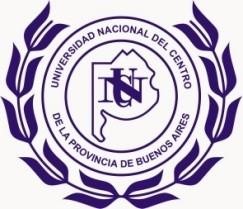 Emergencia sanitaria: La presente movilidad quedará sujeta al cumplimiento de la Decisión Administrativa Ministerial Nº 951/2021 y Decreto Nacional Nº 678/2021, como así también a lo dispuesto por el Comité de Emergencia de la Universidad Nacional del Centro dela Provincia de Buenos Aires quién solicita complete la Declaración Jurada y el cumplimiento del Protocolo de Movilidades Internacionales Presenciales 2022. http://internacionales.unicen.edu.ar/index.php/normativas/ (Protocolo COVID-19 para movilidades internacionales)Dirección de Relaciones Internacionales – Secretaría de Relaciones Institucionales